Об итогах деятельности отдела министерства внутренних дел Российской Федерации по Моргаушскому району Чувашской Республики за 2020 годЗаслушав и обсудив отчет отдела Министерства внутренних дел Российской Федерации по Моргаушскому району Чувашской Республики, Моргаушское районное Собрание депутатоврешило:Информацию о деятельности отдела Министерства внутренних дел Российской Федерации по Моргаушскому району Чувашской Республики за 2020 год принять к сведению.Глава Моргаушского района    Чувашской Республики                                                                                     И.В. НиколаевЧăваш РеспубликинМуркаш районěнДепутачěсен ПухăвěЙЫШĂНУ22.01.2021  № С-6/1Муркаш сали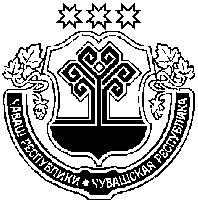 Чувашская Республика  Моргаушское  районное Собрание депутатовРЕШЕНИЕ22.01.2021 г. № С-6/1село Моргауши                                                                         